Муниципальное бюджетное учреждение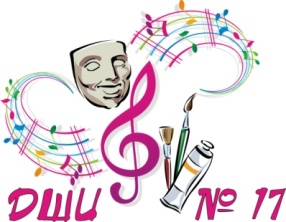 дополнительного образования «ДЕТСКАЯ ШКОЛА ИСКУССТВ № 17»городского округа Самара443079, г.Самара, ул. Гагарина, 58 , тел.(факс) 260-83-01e-mail:balashova_irina@inbox.ruСписок-рейтинг поступающих в МБУ ДО «ДШИ № 17» г.о. Самара в 2018-2019 учебном годуПри проведении индивидуального отбора поступающих по дополнительным предпрофессиональным общеобразовательным программам в области музыкального искусства оценивание каждого творческого задания производится по 5-бальной системе.Суммирование баллов происходит по 4-м критериям:музыкально-слуховые данные: повторение голосом предложенной мелодии;чувство ритма: повторение ритмического рисунка, предложенного членом комиссии; музыкальная память: повторение мелодии и ритмического рисунка после первого, второго проигрывания; чистота интонации в исполняемой песенке (если имеется);Также поступающий проходил  собеседование с педагогом-психологом.  Дополнительная предпрофессиональная общеобразовательная программа в области музыкального искусства «Фортепиано»Дополнительная предпрофессиональная общеобразовательная программа в области музыкального искусства «Народные инструменты»Дополнительная предпрофессиональная общеобразовательная программа в области музыкального искусства «Струнные инструменты»Дополнительная предпрофессиональная общеобразовательная программа в области музыкального искусства «Духовые инструменты»Школа Ф.И. ребенкаСумма оценок по 4-м критериям Результат СП № 1(Школа № 155)Ботина София19Зачислен СП № 1(Школа № 155)Бубнова София18ЗачисленСП № 1(Школа № 155)Аскарова Вероника19ЗачисленСП № 1(Школа № 155)Беззубова Дарья15Не зачисленСП № 1(Школа № 155)Колотилина Екатерина15Не зачисленСП № 1(Школа № 155)Яхияева Латифа20ЗачисленСП № 2(Школа № 16)Шаталаева Полина 19ЗачисленСП № 2(Школа № 16)Мелик-Шахназарова Камила 20ЗачисленСП № 2(Школа № 16)Кузьмина Злата17ЗачисленСП № 2(Школа № 16)Чампалова Вероника 20ЗачисленСП № 2(Школа № 16)Алекеева Яна19ЗачисленСП № 2(Школа № 16)Резник София 20ЗачисленСП № 3(Школа № 58) Максимова Мария20ЗачисленСП № 3(Школа № 58) Гареева Алина20ЗачисленСП № 3(Школа № 58) Клипикова Анна19ЗачисленСП № 3(Школа № 58) Хазиев Рустам20ЗачисленСП № 5(Школа № 20)Львова Ксения15Не зачисленСП № 5(Школа № 20)Лампицкая Анна19ЗачисленСП № 5(Школа № 20)Провинцева Виталина 15Не зачисленСП № 5(Школа № 20)Сухинина Любовь 19ЗачисленСП № 5(Школа № 20)Бондарцова Полина15Не зачисленСП № 5(Школа № 20)Тимченко Таисия20ЗачисленСП № 5(Школа № 20)Калиновская Татьяна15Не зачисленСП № 5(Школа № 20)Дунаева Вероника 20ЗачисленСП № 5(Школа № 20)Храмцева Екатерина 20ЗачисленШкола ИнструментФ.И. ребенкаСумма оценок по 4-м  критериям Результат СП № 1(Школа № 155)ГитараСабаев Макар18ЗачисленСП № 1(Школа № 155)ДомраАгибалова Полина20ЗачисленСП № 1(Школа № 155)АккордеонБорзых Егор 20ЗачисленСП № 2(Школа № 16)Гитара Сорокина Ангелина 16ЗачисленСП № 2(Школа № 16)Баян Гордийчук Егор 19ЗачисленСП № 2(Школа № 16)БалалайкаУрванцев Олег 15Не зачисленСП № 2(Школа № 16)ДомраБаягин Ярослав 17ЗачисленСП № 2(Школа № 16)ДомраМелик-Шахназарова Анна17ЗачисленСП № 3(Школа № 58)ДомраТрибунский Александр 19ЗачисленСП № 3(Школа № 58)ДомраКарпова Анна 20ЗачисленСП № 5(Школа № 20)ГитараКаргополова Елизавета 20ЗачисленСП № 5(Школа № 20)ГитараСорокина Ксения 18ЗачисленСП № 5(Школа № 20)ГитараМамкин Всеволод 18ЗачисленСП № 5(Школа № 20)ГитараСилов Святослав 17ЗачисленСП № 5(Школа № 20)ГитараИвашковский Денис15Не зачисленСП № 5(Школа № 20)ГитараРубцова София 19ЗачисленСП № 5(Школа № 20)ДомраВизгалова Милана20ЗачисленСП № 5(Школа № 20)ДомраМихалькова Ольга20ЗачисленСП № 5(Школа № 20)ДомраРыжова Арина20ЗачисленСП № 5(Школа № 20)ДомраТяпухина Софья13Не зачисленСП № 5(Школа № 20)ДомраРыжова Анастасия 20ЗачисленСП № 5(Школа № 20)БалалайкаМатвеев Святослав17ЗачисленСП № 5(Школа № 20)Аккордеон Косова Ольга 18ЗачисленШкола Ф.И. ребенкаСумма оценок по 4-м критериям Результат СП № 3(Школа № 58)Чудайкин Влад 17ЗачисленШкола Ф.И. ребенкаСумма оценок по 4-м критериям Результат СП № 3(Школа № 58)Африкантова Василиса 17ЗачисленСП № 3(Школа № 58)Ибрагимова Зарина 17Зачислен